GUEST INTAKE FORMCONSENT FOR TREATMENT:(Esthetics)Please note that some esthetic services and waxing can have certain side effects such as redness, swelling, tenderness, itching, skin removal, etc. With our lash lifts, occasionally over and under-curling can occur as well. Some reasons for this can be hair and skin type, environmental exposures, medications, skin care or other reasons.  I understand that is important to notify my esthetician of any changes in my skin or skin routines. I give permission to my Esthetician to perform the procedure(s) we have discussed and will hold her and the spa harmless from any liability that may result from this treatment.  I have given an accurate account of the questions asked above and have disclosed all medications and products I am using on my skin.  I understand my Esthetician will take every precaution to minimize or eliminate negative reactions as much as possible.(Salon)For salon services, please sign the additional hair waiver.(Massage)It is my choice to receive massage therapy.  I understand that the information I have just provided is strictly confidential and will be used for no other purpose than to assist the massage therapist in providing a suitable massage based on my specific requirements.  I also understand that failure to disclose information could result in injury and/or illness and I hereby release A La Mode Spa and Salon from any claims resulting in such. Any information provided is for general educational purposes only and is not intended for any medical or therapeutic purpose.(COVID)In the last 2 weeks have you been experiencing symptoms, diagnosed, or living with someone who has COVID?       YES / NOSignature of Guest: ________________________________   Guardian Signature if under 18: ______________________________________Welcome! Please take a few moments to breathe and relax as you fill out this confidential guest form.  We look forward to working with you.Welcome! Please take a few moments to breathe and relax as you fill out this confidential guest form.  We look forward to working with you.Welcome! Please take a few moments to breathe and relax as you fill out this confidential guest form.  We look forward to working with you.Welcome! Please take a few moments to breathe and relax as you fill out this confidential guest form.  We look forward to working with you.Welcome! Please take a few moments to breathe and relax as you fill out this confidential guest form.  We look forward to working with you.Welcome! Please take a few moments to breathe and relax as you fill out this confidential guest form.  We look forward to working with you.Welcome! Please take a few moments to breathe and relax as you fill out this confidential guest form.  We look forward to working with you.Welcome! Please take a few moments to breathe and relax as you fill out this confidential guest form.  We look forward to working with you.Welcome! Please take a few moments to breathe and relax as you fill out this confidential guest form.  We look forward to working with you.Welcome! Please take a few moments to breathe and relax as you fill out this confidential guest form.  We look forward to working with you.Welcome! Please take a few moments to breathe and relax as you fill out this confidential guest form.  We look forward to working with you.Welcome! Please take a few moments to breathe and relax as you fill out this confidential guest form.  We look forward to working with you.Welcome! Please take a few moments to breathe and relax as you fill out this confidential guest form.  We look forward to working with you.Welcome! Please take a few moments to breathe and relax as you fill out this confidential guest form.  We look forward to working with you.Welcome! Please take a few moments to breathe and relax as you fill out this confidential guest form.  We look forward to working with you.Welcome! Please take a few moments to breathe and relax as you fill out this confidential guest form.  We look forward to working with you.Welcome! Please take a few moments to breathe and relax as you fill out this confidential guest form.  We look forward to working with you.Welcome! Please take a few moments to breathe and relax as you fill out this confidential guest form.  We look forward to working with you.Welcome! Please take a few moments to breathe and relax as you fill out this confidential guest form.  We look forward to working with you.Welcome! Please take a few moments to breathe and relax as you fill out this confidential guest form.  We look forward to working with you.Welcome! Please take a few moments to breathe and relax as you fill out this confidential guest form.  We look forward to working with you.Welcome! Please take a few moments to breathe and relax as you fill out this confidential guest form.  We look forward to working with you.Welcome! Please take a few moments to breathe and relax as you fill out this confidential guest form.  We look forward to working with you.Welcome! Please take a few moments to breathe and relax as you fill out this confidential guest form.  We look forward to working with you.Welcome! Please take a few moments to breathe and relax as you fill out this confidential guest form.  We look forward to working with you.Welcome! Please take a few moments to breathe and relax as you fill out this confidential guest form.  We look forward to working with you.Welcome! Please take a few moments to breathe and relax as you fill out this confidential guest form.  We look forward to working with you.Welcome! Please take a few moments to breathe and relax as you fill out this confidential guest form.  We look forward to working with you.Today’s date:Today’s date:Today’s date:Today’s date:Today’s date:Today’s date:Today’s date:Today’s date:Today’s date:Today’s date:Today’s date:Today’s date:Today’s date:Today’s date:Today’s date:Referred By:Referred By:Referred By:Referred By:Referred By:Referred By:Referred By:Referred By:Referred By:Referred By:Referred By:Referred By:Referred By:Guest INFORMATIONGuest INFORMATIONGuest INFORMATIONGuest INFORMATIONGuest INFORMATIONGuest INFORMATIONGuest INFORMATIONGuest INFORMATIONGuest INFORMATIONGuest INFORMATIONGuest INFORMATIONGuest INFORMATIONGuest INFORMATIONGuest INFORMATIONGuest INFORMATIONGuest INFORMATIONGuest INFORMATIONGuest INFORMATIONGuest INFORMATIONGuest INFORMATIONGuest INFORMATIONGuest INFORMATIONGuest INFORMATIONGuest INFORMATIONGuest INFORMATIONGuest INFORMATIONGuest INFORMATIONGuest INFORMATIONGuest’s last name:Guest’s last name:Guest’s last name:Guest’s last name:Guest’s last name:Guest’s last name:Guest’s last name:Guest’s last name:First:First:First:First:First: Mr. Mrs. Mr. Mrs. Miss Ms.Email Address:Email Address:Email Address:Email Address:Email Address:Email Address:Email Address:Email Address:Email Address:Email Address: Mr. Mrs. Mr. Mrs. Miss Ms.P.O. box:P.O. box:P.O. box:Street address:Street address:Street address:Street address:Street address:Street address:Street address:Street address:Street address:Street address:Street address:Street address:City:City:City:City:City:State:State:State:State:Zip Code:Zip Code:Birth date:Birth date:Birth date:Birth date:Birth date:Age:Age:Cell Phone:Cell Phone:Cell Phone:Cell Phone:Cell Phone:Cell Phone:Cell Phone:Cell Phone:Cell Phone:Cell Phone:Cell Phone:Cell Phone:Cell Phone:Cell Phone:Cell Phone:Cell Phone:Cell Phone:Cell Phone:Cell Phone:Cell Phone:Cell Phone:       /          /       /          /       /          /       /          /       /          /(          )(          )(          )(          )(          )(          )(          )(          )(          )(          )(          )(          )(          )(          )(          )(          )(          )(          )(          )(          )(          )Are you ok with text reminders?Are you ok with text reminders?Are you ok with text reminders?Are you ok with text reminders?Are you ok with text reminders?Are you ok with text reminders?Are you ok with text reminders?Emergency Contact and Phone:Emergency Contact and Phone:Emergency Contact and Phone:Emergency Contact and Phone:Emergency Contact and Phone:Emergency Contact and Phone:Emergency Contact and Phone:Emergency Contact and Phone:Emergency Contact and Phone:Emergency Contact and Phone:Emergency Contact and Phone:Emergency Contact and Phone:If your ok with us sharing your information with anyone, please list name (s) here:If your ok with us sharing your information with anyone, please list name (s) here:If your ok with us sharing your information with anyone, please list name (s) here:If your ok with us sharing your information with anyone, please list name (s) here:If your ok with us sharing your information with anyone, please list name (s) here:If your ok with us sharing your information with anyone, please list name (s) here:If your ok with us sharing your information with anyone, please list name (s) here:(           )(           )(           )(           )(           )(           )(           )(           )(           )(           )(           )(           )Occupation:Occupation:Occupation:Occupation:Occupation:Occupation:Occupation:Employer:Employer:Employer:Employer:Employer:Employer:Employer:Employer:Employer:Employer:Employer:Employer:Employer:Employer:Employer:Employer:Employer:Employer:Employer:What services do you currently do at A La Mode Spa and Salon?What services do you currently do at A La Mode Spa and Salon?What services do you currently do at A La Mode Spa and Salon?What services do you currently do at A La Mode Spa and Salon?What services do you currently do at A La Mode Spa and Salon?What services do you currently do at A La Mode Spa and Salon?What services do you currently do at A La Mode Spa and Salon?What services do you currently do at A La Mode Spa and Salon?What services do you currently do at A La Mode Spa and Salon?What services do you currently do at A La Mode Spa and Salon?What services do you currently do at A La Mode Spa and Salon?What services do you currently do at A La Mode Spa and Salon? Waxing Waxing Massage Massage Hair      Nails      Facials Hair      Nails      Facials Hair      Nails      Facials Hair      Nails      Facials Hair      Nails      Facials Hair      Nails      Facials Hair      Nails      Facials Spray Tanning     Retail Spray Tanning     Retail Spray Tanning     Retail Spray Tanning     Retail Spray Tanning     Retail Spray Tanning     Retail Spray Tanning     Retail Spray Tanning     Retail Other Other Other OtherMASSAGE AND FACIAL INFORMATIONMASSAGE AND FACIAL INFORMATIONMASSAGE AND FACIAL INFORMATIONMASSAGE AND FACIAL INFORMATIONMASSAGE AND FACIAL INFORMATIONMASSAGE AND FACIAL INFORMATIONMASSAGE AND FACIAL INFORMATIONMASSAGE AND FACIAL INFORMATIONMASSAGE AND FACIAL INFORMATIONMASSAGE AND FACIAL INFORMATIONMASSAGE AND FACIAL INFORMATIONMASSAGE AND FACIAL INFORMATIONMASSAGE AND FACIAL INFORMATIONMASSAGE AND FACIAL INFORMATIONMASSAGE AND FACIAL INFORMATIONMASSAGE AND FACIAL INFORMATIONMASSAGE AND FACIAL INFORMATIONMASSAGE AND FACIAL INFORMATIONMASSAGE AND FACIAL INFORMATIONMASSAGE AND FACIAL INFORMATIONMASSAGE AND FACIAL INFORMATIONMASSAGE AND FACIAL INFORMATIONMASSAGE AND FACIAL INFORMATIONMASSAGE AND FACIAL INFORMATIONMASSAGE AND FACIAL INFORMATIONMASSAGE AND FACIAL INFORMATIONMASSAGE AND FACIAL INFORMATIONMASSAGE AND FACIAL INFORMATIONPlease circle all that apply?Please circle all that apply?Please circle all that apply?Please circle all that apply?Please circle all that apply?Please circle all that apply?Please circle all that apply?Please circle all that apply?Please circle all that apply?Please circle all that apply?Please circle all that apply?Please circle all that apply?Please circle all that apply?Please circle all that apply?Please circle all that apply?Please circle all that apply?Please circle all that apply?Please circle all that apply?Please circle all that apply?Please circle all that apply?Please circle all that apply?Please circle all that apply?Please circle all that apply?Please circle all that apply?Please circle all that apply?Please circle all that apply?Please circle all that apply?Please circle all that apply?Do you have difficulties laying on…Do you have difficulties laying on…Do you have difficulties laying on…Do you have difficulties laying on…Do you have difficulties laying on…Do you have difficulties laying on…Do you have difficulties laying on…Do you have difficulties laying on…Do you have difficulties laying on…Are you taking any medications?Are you taking any medications?Are you taking any medications?Are you taking any medications?Are you taking any medications?Please list medications:Please list medications:Please list medications:Please list medications:Please list medications:Please list medications:Please list medications:Have you had a massage before?Have you had a massage before?Have you had a massage before?Have you had a massage before?Have you had a massage before?Have you had a massage before?Have you had a massage before? back front side I’m pregnant back front side I’m pregnant back front side I’m pregnant back front side I’m pregnant back front side I’m pregnant back front side I’m pregnant back front side I’m pregnant back front side I’m pregnant back front side I’m pregnant Yes No Yes No Yes No Yes No Yes No Yes No Yes No Yes No Yes No Yes No Yes No Yes NoList any allergies:PLEASE ADVISE US OF ANY CHANGESList any allergies:PLEASE ADVISE US OF ANY CHANGESList any allergies:PLEASE ADVISE US OF ANY CHANGESList any allergies:PLEASE ADVISE US OF ANY CHANGESList any allergies:PLEASE ADVISE US OF ANY CHANGESList any allergies:PLEASE ADVISE US OF ANY CHANGESList any allergies:PLEASE ADVISE US OF ANY CHANGESList any allergies:PLEASE ADVISE US OF ANY CHANGESList any allergies:PLEASE ADVISE US OF ANY CHANGESIs there anything else we should know?Is there anything else we should know?Is there anything else we should know?Is there anything else we should know?Is there anything else we should know?Is there anything else we should know?Is there anything else we should know?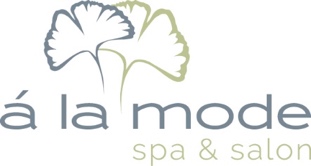 